__________________________________________________________Задание №1(до)ехал  (с)дерева  (с)летел  (до)леса  (по)дороге  (по)бежал ________________________________________________________________________________________________________________________________________________________________________________________________________________________________________________________________________________________________________________________________________________________________________________________Задание №2____________________________________________________________________________________________________________________________________________________________________________________________Задание №3Апрель, апрель!На дворе  звенит капель.… полям бегут ручьи,… дорогах  лужи.Скоро выйдут муравьиПосле зимней стужи.…бирается медведьСквозь лесной  валежник.Стали птицы песни петь,И расцвел …снежник.Помощники:   под, по, на, про              Задание №4листочки, из, почек, зеленые, прорываются, В, мае____________________________________________________________________________________________________________________________________________________________________________________________Предлог: - О! Привет, Приставка-тёзка! 
Приставка: - И тебе привет, Предлог! 
Расскажи, зачем пожаловал 
К нам сегодня на урок? 
Предлог: - Знаешь, очень огорчает, 
Что нас путают с тобой. 
Я-часть речи, понимаешь? 
Слово-я! Горжусь собой! 
Приставка:- Я, конечно, не часть речи, 
А всего лишь слова часть. 
Но со мной любое слово 
Можешь точно ты назвать: Ты приходишь, или входишь, 
Или речку переходишь. 
Я- часть слова, посмотри! 
Меня в помощники бери. 
Я дружна со словом очень, 
Вместе пишут нас всегда. 
Предлог: А Предлог раздельно пишут, 
И это, право, не беда! 
Между словом и предлогом 
Можем ставить мы вопрос: 
На (какой?) на снежной горке 
Отморозил Коля нос! _____________________________________________________________Предлог: - Эй! Привет, Приставка-тёзка!Приставка: - И тебе привет, Предлог!Понял ли , зачем сегодня приходил ты на урок!Предлог: - Да, я понял, что я слово,А ты всего лишь слова – часть.Но нужны мы вместе в речи,Вместе: Так как очень мы важны,Будем мы всегда дружны!Таблица 1.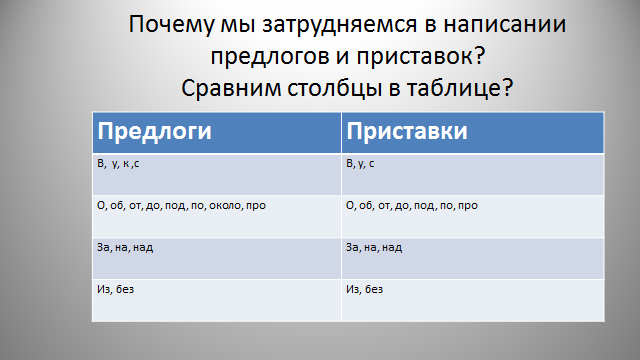 Таблица 2.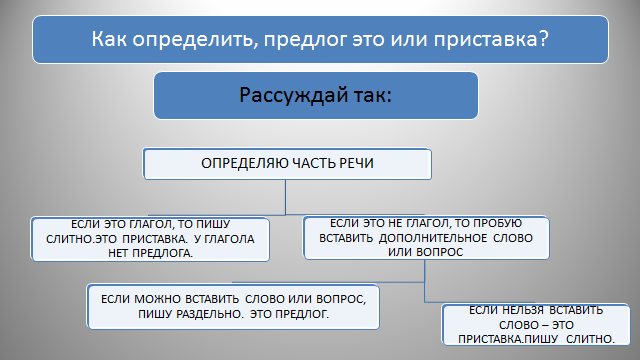 Таблица 3.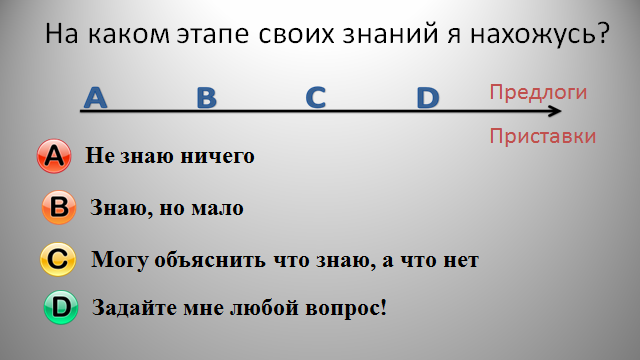 _________________________________________________________Вмартекурицаизлужицынапьется.______________________________________________________________________________________________________-Разрезать(или разделить черточками) на отдельные слова_________________________________________________________________________________________________________________Вмартекурицаизлужицынапьется.______________________________________________________________________________________________________-Разрезать(или разделить черточками) на отдельные слова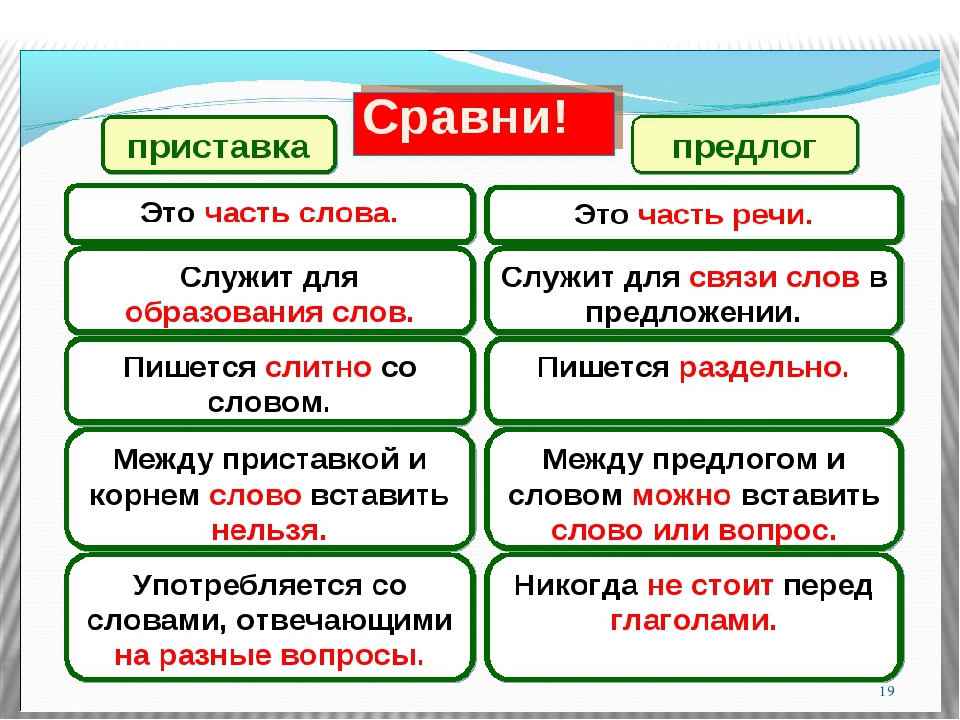 